REQUERIMENTO N.º 1198/2017EMENTA: Informações sobre o campo de futebol do Jardim Pinheiros.Senhor Presidente,Senhores Vereadores:	Os vereadores Franklin Duarte de Lima, Rodrigo Fagnani Popó, André Leal Amaral, juntamente com os demais vereadores que esta subscrevem, requerem nos termos regimentais, após aprovação em Plenário, que seja encaminhado ao Exmo. Senhor Prefeito Municipal, os seguintes pedidos de informações: A Municipalidade tem conhecimento de que o campo de futebol do “Pinheirão” foi utilizado como estacionamento de carros no último domingo, dia 23/07? (ver foto em anexo)A Secretaria de Esportes e Lazer, gestora dos próprios municipais autorizou ou orientou esta prática? Por se tratar de um próprio municipal esta prática é permitida? Se não, quais providências serão adotadas?A cessão de uso da “Praça Esportiva” para o Grêmio Recreativo Unidos do Jardim Pinheiros está firmada até qual data? Na cessão está prevista este tipo de prática? Enviar cópia do Termo de Cessão.Esta ação de fazer do campo de futebol um estacionamento traz prejuízos ao gramado, consequentemente trará custos de manutenção. Assim, quem arcará com os custos?Enviar relatório detalhado de todas as despesas e receitas obtidas pelo GRU Jardim Pinheiros desde o início da última cessão de uso até a presente data.Quais as contrapartidas e quais as responsabilidades do GRU Jardim Pinheiros com a cessão de uso do referido próprio municipal.Justificativa: Estes vereadores, questionados por munícipes e praticantes de esportes desta localidade, fazem o presente requerimento para obter maiores informações sobre o assunto.(fotos em anexo)Valinhos, 24 de julho de 2017.Franklin Duarte de LimaVereadorAndré Leal AmaralVereadorRodrigo Fagnani PopóVereador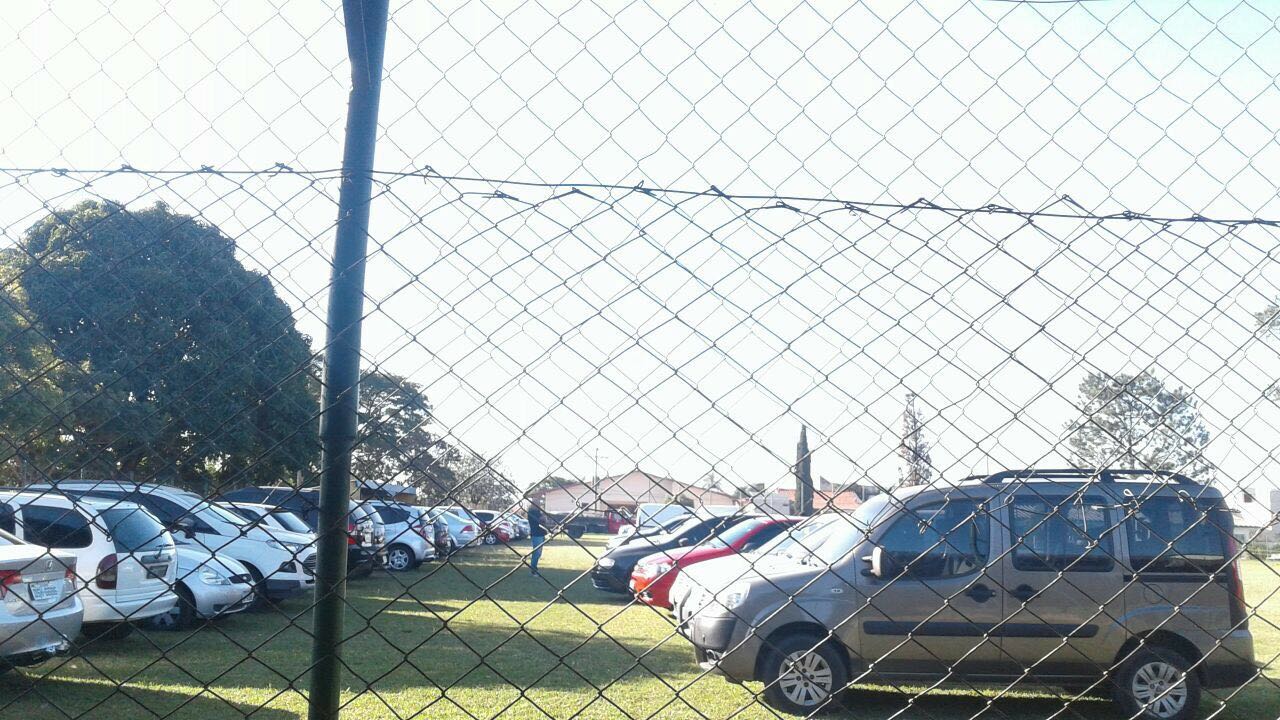 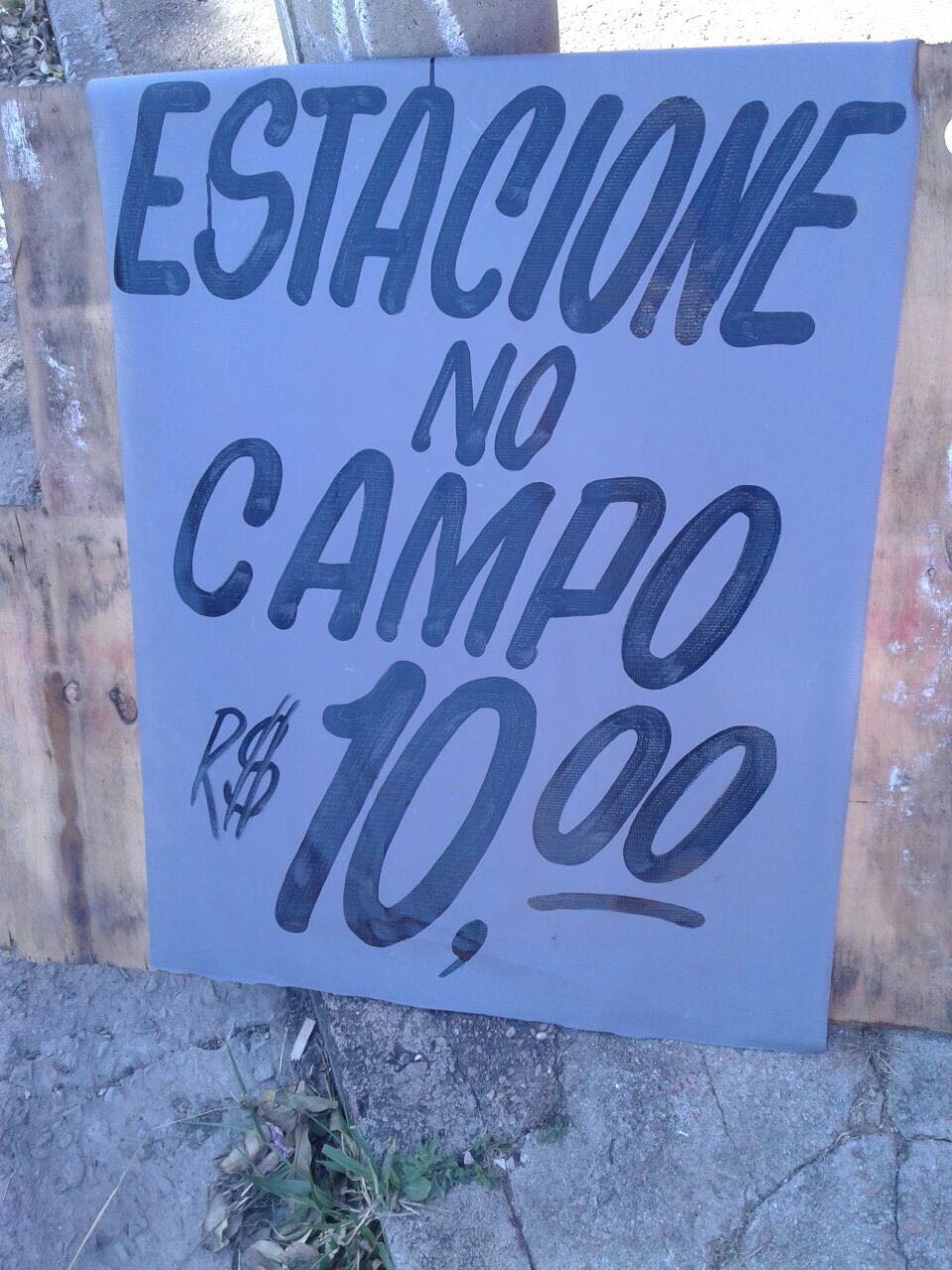 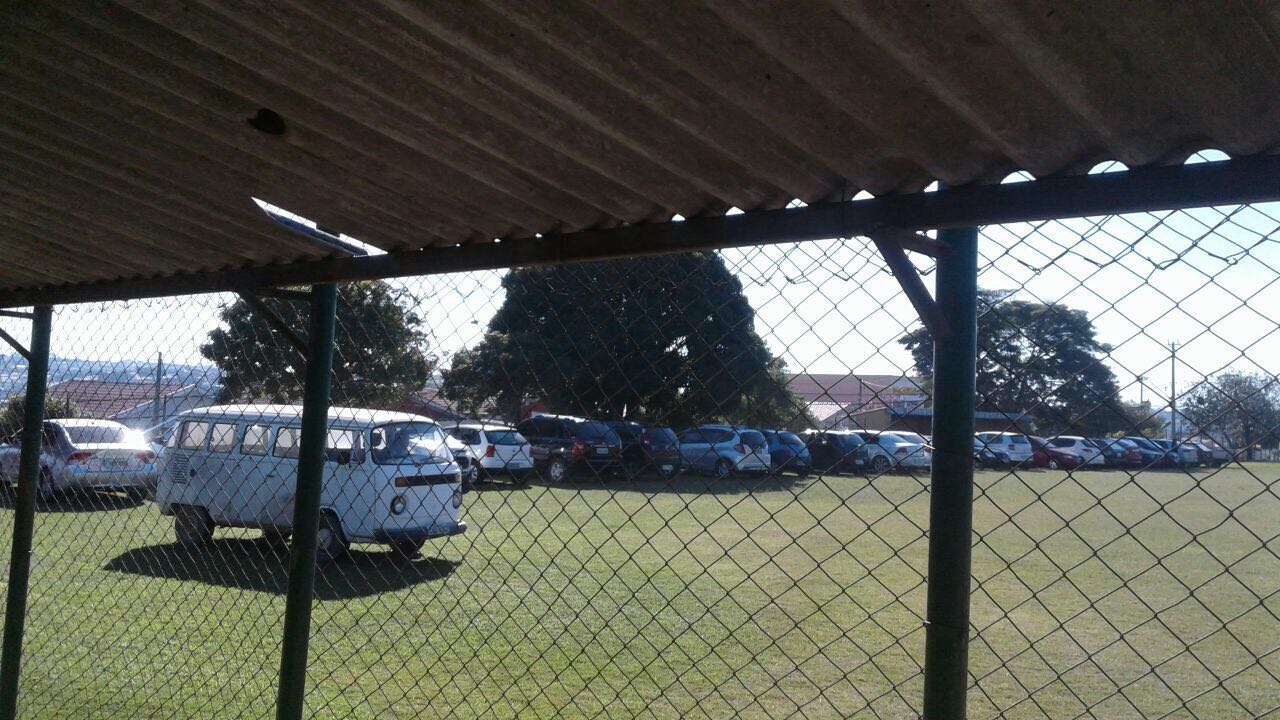 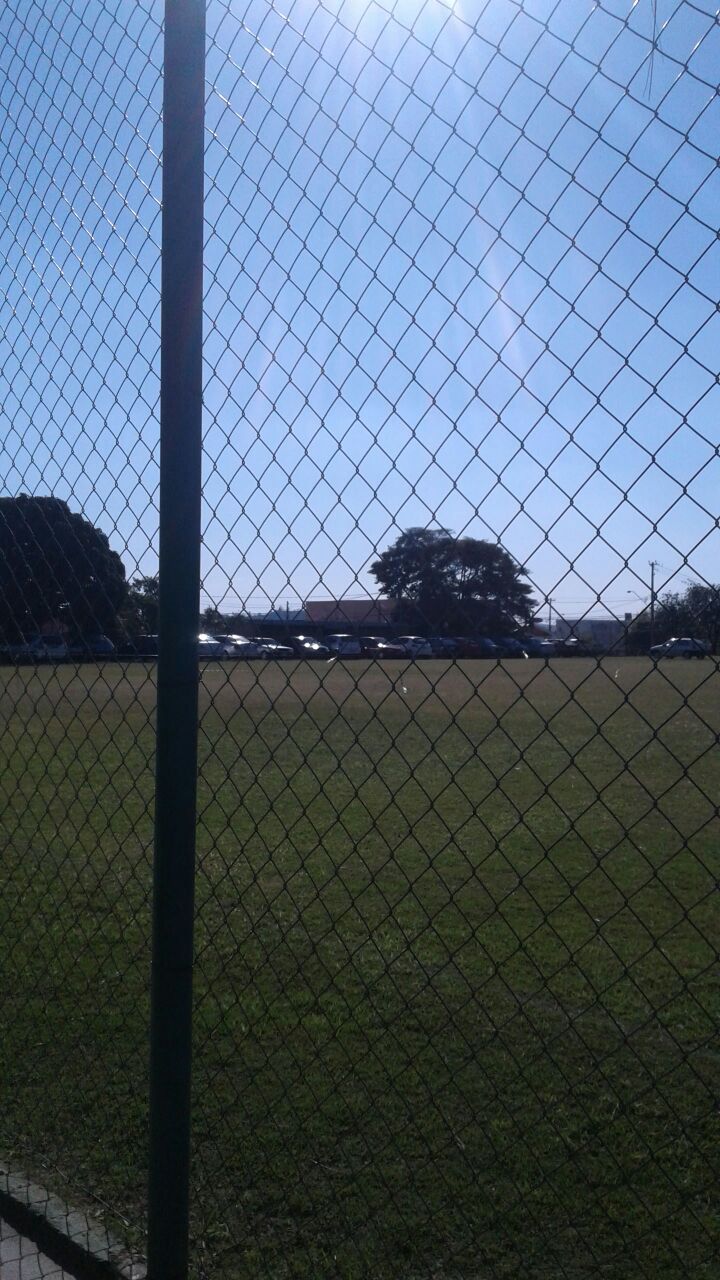 